Методическая разработка системы уроков по изучению темы праведничества в школьном литературном образовании ( 8 – 11 кл.)Степанова Маргарита Анатольевна, учитель русского языка и литературы высшей категории   МБОУ Школа №66 г. Нижнего Новгорода.                                                     ВВЕДЕНИЕ Личность, согласно словарю С.Ожегова, - человек как носитель каких-нибудь свойств. Значит, каждый человек – это личность. Вопрос лишь в том, какие свойства лежат в основе той или иной личности. Процесс формирования  личностных качеств человека происходит в подростковом возрасте. На этот процесс влияют различные факторы: семья, социум, школа.  Какие качества будущей личности  сформируют они? Чье влияние окажется более сильным? В последнее время все большая роль в процессе становления личности отводится школе. Как-то уж так сложилось, что именно школа, согласно общественному мнению, призвана воспитать гражданина и человека.     Гражданственность – одно из фундаментальных качеств личности,
 заключающееся в сознании долга перед обществом и деятельном претворении его в жизнь. На базе этого качества зреет в сердцах детей патриотическое чувство как наивысший уровень гражданского самосознания. К сожалению, социальные и экономические перемены в нашей стране, дестабилизация общества привели к тому, что понятия чести, человеческого достоинства, гражданского долга, личной ответственности утратили свою ценность для современной молодежи. Все больше наблюдается отчуждение детей от мира взрослых, утрачивают свою значимость семейные узы и родственные отношения, катастрофически падает интерес к высокому искусству, к национальной и мировой культуре. Необходимость воспитания россиянина, гражданина и патриота, которое будет способствовать возрождению духовности общества, общероссийской государственности, национальных традиций, признается всеми.   Воспитание, согласно трактовке, принятой Международной лигой, - это создание условий для развития каждого воспитуемого как индивида и как члена демократического  общества, где усилия воспитателей должны быть направлены на сохранение, обогащение и развитие внутренних сил воспитуемого как личности. Назначение воспитания в узком смысле – способствовать становлению и развитию духовного мира личности через воспитательное взаимодействие.   Значимость воспитания как ведущего фактора  формирования и развития личности человека  признана давно. Правда, практически всегда можно было наблюдать противопоставление обучения и воспитания. В течение долгого времени на школу смотрели, главным образом, как на учебное заведение. Воспитание же рассматривалось как процесс, автоматически совершающийся во время передачи знаний, или процесс, сопутствующий обучению.    Школа России, вступив в ХХI век, осознает всю сложность задач воспитания, стоящих перед нею.  На их решение направлены различные программы воспитания, школьные и классные воспитательные системы. В их основе, как правило, лежит внеурочная работа, важность и значимость которой бесспорна. И как-то непростительно мало говорится о значении воспитания в процессе обучения, вероятно, потому, что рассматривают его как нечто само собой разумеющееся. Важность  значения воспитания в процессе обучения обусловлена уже тем, что ребенок  наибольшую часть времени, проводимого в школе, вовлечен  в учебный процесс. Именно на уроках он получает не только знания по предметам, но и учится познавать окружающий  мир, вырабатывает личное отношение к действительности, т.е. формирует свою точку зрения. И какой будет его личная позиция, какие ценности станут для него приоритетными, во многом зависит от деятельности учителя на уроке.              Каждый урок предполагает достижение поставленных учителем целей: познавательных (обучающих), развивающих и воспитательных. Уже аксиомой стала фраза: «Нельзя учить не воспитывая», но учителя знают, как порой трудно при разработке проекта урока определить именно воспитательные цели. Не секрет, что формулировки воспитательных целей урока подчас носят общий, неконкретный характер.  Очевидно, что необходимо уделять более пристальное внимание воспитательной стороне процесса обучения, максимально использовать все возможности урока, где деятельность учителя должна быть направлена  не только на передачу знаний, формирование умений и навыков по предмету, но и на формирование личностных качеств учащихся. Школьный урок при умелом действии             (именно действии, а не воздействии) учителя дает большие возможности для воспитания качеств духовной и гармоничной личности. Каждый урок может и должен быть воспитывающим.     В условиях сложных социально - культурных процессов, происходящих в нашей стране, в условиях, когда падение нравственности приобретает все более угрожающий характер, а многие средства массовой информации отнюдь не способствуют  улучшению духовности общества, когда компьютерное общение заменило живое, человеческое, особую значимость приобретает преподавание уроков литературы в школе.   Что же может учитель противопоставить потоку жестокости и насилия, обрушивающемуся на подростков  с  видео и телеэкранов? Как достойно конкурировать с компьютерными играми и DVD? На переднем крае борьбы оказывается русская литература, которая всегда была и остается школой жизни. Кто станет кумиром  подростка – герой дешевого боевика или положительный герой русской классической литературы – во многом зависит от учителя-словесника. Конечно, прямые проповеди нравственности или запреты  не найдут в учащихся никакого отклика, а вот восхищение красотой мира и возможным совершенством человека, отзывчивостью души, которая может чужое горе и чужую радость ощутить как свое собственное переживание, способно пробудить не только умы, но и сердца детей. И все это нам дают лучшие образцы отечественной литературы, которые учат быть в гармонии с собой и миром. Уроки русской словесности играют основную роль в процессе становления гражданского сознания школьников, формирования духовно богатой, высоконравственной и творческой личности. Именно на уроках литературы, максимально используя высокий нравственный потенциал художественных произведений отечественных писателей, можно и нужно работать над формированием личностных качеств учащихся.    Но как в детских душах сформировать, сохранить и развить духовность, нравственность? Практика показывает, что учить надо на образцах. С этой точки зрения образы русских праведников в произведениях отечественных писателей это и есть образцы высокой нравственности, маяки духовности. Обращение современных школьников к теме праведничества тем более необходимо, что в подростковом возрасте очень сильна тяга к идеалу. Постижение идеала праведничества дает большие возможности для формирования мировоззрения учащихся, их ценностных ориентиров и нравственных качеств.     В основе данного проекта лежит концепция развития личности, идея преемственности  в изучении и осмыслении темы праведничества, сохранения и развития в школьниках нравственности и духовности, пробуждение интереса к человеку.                                                       ИННОВАЦИОННЫЙ ОПЫТ    Идеал праведничества как воплощение  лучших черт русского национального характера писателями разных эпох освоен по-разному, он трансформировался в соответствии с требованиями времени, но в его интерпретации есть своя логика, а также преемственность и традиции. Для того чтобы у учащихся сложилось целостное представление об идеале праведничества, необходим системный подход к изучению этой темы.   В программах, по которым ведется преподавание школьного курса литературы, тема праведничества представлена, как правило,  без определенной системы и недостаточно полно.Так в программе А.Г.Кутузова тема праведничества встречается лишь в курсе 10 класса при изучении творчества Н.С.Лескова.В программе М.Б.Ладыгиной есть обращение к понятию русского национального характера опять же только в курсе 10 класса  в связи с творчеством Н.С.Лескова.Очень подробный и обстоятельный подход к разработке этой темы представлен в программе В.Г Маранцмана, и вновь только в курсе 10 класса при изучении повести Н.С.Лескова «Очарованный странник». Таким образом, учащиеся лишены возможности увидеть преемственность и традиции в интерпретации данной темы в русской литературе.В программе Г.И.Беленького тема праведничества представлена более полно. В курсе 8 класса при знакомстве с фрагментами исторического очерка Б.С.Зайцева «Преподобный Сергий Радонежский» отмечается, что  «Сергий Радонежский – подвижник, духовный деятель, патриот». В курсе 9 класса предлагается для изучения рассказ А.И.Солженицына «Матренин двор» с целью постижения смысла «праведничества» героини и идеи национального характера, а в курсе 10 класса тема представлена обращением к образу И.С.Флягина («Очарованный странник» Н.С. Лескова) как воплощению русского национального характера. В этой программе прослеживается попытка системного подхода к изучению темы праведничества. Но ее отсутствие в курсе11 класса представляется не вполне обоснованным, а обращение к рассказу А.И.Солженицына, писателя ХХ века, в курсе 9 класса, т.е. раньше знакомства с освоением темы праведничества в творчестве Н.С.Лескова, писателя ХIХ века, нарушает преемственность в ее осмыслении. Более логичным представляется изучение творчества Солженицына в курсе 11 класса, где можно проследить развитие темы праведничества в русской литературе, выявить традиции и новаторство в ее освоении писателем ХХ в. Аналогичный подход к изучению данной темы можно наблюдать и в программе В.Я.Коровиной, по которой и ведется преподавание курса литературы в нашей школе.  В программе Т.Ф.Курдюмовой тема праведничества представлена крайне узко. В курсе 9 и 11 классов обращения к ней нет вообще. В курсе 8 класса при знакомстве с фрагментами очерка Б.Зайцева «Преподобный Сергий Радонежский» среди вопросов, рекомендуемых к рассмотрению, есть такой: «становление характера подвижника». В курсе 10 класса творчество Н.С.Лескова (на выбор «Очарованный странник» или «Тупейный художник») рекомендовано лишь для обзорного ознакомления, в рамках которого предлагается рассмотреть образ Флягина как одного из героев-правдоискателей (а это, согласитесь, не одно и то же, что герой-праведник).     Как видно, тема праведничества недостаточно разработана в курсе литературного образования, нет целостного и системного подхода к ее изучению. Исходя из большой значимости данной темы для формирования духовности школьников, я сочла необходимым расширить ее объем и разработать свою программу  по изучению темы праведничества в курсе литературного образования. Только системный подход к изучению  этой темы позволит   сохранить и развить  интерес учащихся к ней.                                                КОНЦЕПЦИЯ ПРОЕКТАВ отечественной культуре: в истории, в искусстве, в философии, в богословии, в литературе – всегда был интерес к русскому национальному характеру, к загадочной и непостижимой русской душе. Да и зарубежных путешественников, дипломатов, писателей, побывавших в России, привлекала, по свидетельству философа Н.О.Лосского, «формула души русского человека».  Действительно, человек – это тайна, русский же человек загадочен вдвойне. Литература всегда стремилась к пониманию сути человека, к определению его места и роли в жизни. Ведущим лейтмотивом русской литературы, особенно в кризисные эпохи, является поиск общественного и нравственного идеала человека. У каждой эпохи свои представления об этом идеале, но есть то, что объединяет и разные эпохи, и разные взгляды, - русский национальный характер как воплощение лучших качеств нашего человека, отличающегося высокой нравственностью, человеколюбием, истинным патриотизмом, твердостью в вере.  Русский национальный характер  освоен писателями по-разному, но в его основе, начиная еще с древнерусской литературы, лежит идеал святости, праведничества.  Древнерусская литература осмыслила и представила христианский идеал человека, отличающегося святостью, подвижничеством. Уже такие оригинальные жанры, как «жития» и «хождения», повествуя о людях,  совершающих или подвиг веры, или ратный (богатырский) подвиг, называют их святыми, праведниками, подвижниками. Различали «подвижников христианства» и «подвижников за Отечество» ( о чем свидетельствует словарная статья  в словаре В.И.Даля), но это обязательно были люди, «подвизающиеся на пути веры и праведничества», чей образ жизни – свет для живущих в миру.С течением времени  этот духовный идеал трансформируется, переносится на тех людей, которые, живя в миру, сумели достичь больших нравственных высот. Само слово «праведник» приобретает особое значение. Согласно «Православному энциклопедическому словарю», «праведник – это святой, живший и творивший подвиг человеколюбия вне монастыря; человек, исповедующий и соблюдающий Законы Божии».Сменяются века и правительства, развиваются неука и техника, происходят перемены во всех сферах жизни, меняются приоритеты и ценности, но «подвиг человеколюбия», милосердия и сострадания был и остается важнейшим в отношениях людей, а идеалом -  человек, который знает Бога и совесть.Тема праведничества, вечная и важная для России, всегда оказывалась в центре внимания отечественных писателей в переломные для страны времена. «Духовный» человек, русский праведник, живущий в миру и руководствующийся в делах и поступках голосом совести, ищущий и постепенно постигающий жизненную правду, - это тот высокий нравственно-эстетический идеал, вот уже тысячелетие утверждаемый отечественной литературой, которая всегда заботилась о человеческой душе.Да, далеко не каждый человек может достичь идеала святости, не каждый русский обладает теми качествами, которые определяют русский национальный характер, но образами своих праведников отечественные писатели явили образец того, как «надобно жить», пример истинной, не показной праведности. По мысли историка В.О.Ключевского, праведники «использованием нравственных средств» созидали истинную Россию. Идеал праведничества, трансформируясь, изменяясь применительно к требованиям времени, тем не менее пронизывает всю русскую литературу, сохраняя главные свои черты.Изучение темы праведничества в школьном образовании нуждается в системном подходе, который позволит сохранить преемственность в ее осмыслении. Для того чтобы у школьников сформировалось целостное представление о месте и значении праведничества в русской литературе, необходимо при изучении данной темы обращаться к произведениям разных эпох  и обязательно в соответствии с их хронологией.                                                      СИСТЕМА УРОКОВ                                        по изучению темы праведничества                                   в курсе литературного образования (8  -  11 кл.)                                              ОСНОВНЫЕ ЦЕЛИ УРОКОВпо изучению темы праведничества в курсе литературного образования.В таблице отражен системный подход к изучению темы праведничества в свете заявленной концепции    Подготовка и проведение уроков по изучению темы праведничества требуют особой осторожности и деликатности, чтобы избежать крайностей.    С одной стороны, у учащихся не должно возникнуть ощущения, что «праведник» и «праведничество» - понятия устаревшие, далекие от реальной человеческой жизни, а уж тем более от жизни современного общества. Чтобы избежать такого понимания темы и вызвать у учащихся интерес к ней, особое внимание  необходимо уделить словарной работе, сосредоточиться на личностных качествах праведников, позволивших им достичь духовных высот. Немаловажным для школьников является процесс постижения жизненного пути подвижников: пути от обыденности к праведности.     С другой стороны, нельзя допустить, чтобы у учащихся возникла иллюзия, что идеал праведничества доступен многим, то есть крайне важно не допустить снижения образа.    Учащиеся должны понять, что отечественные писатели в образах своих праведников воплотили лучшие черты русского национального характера, что это образцы высокой нравственности, маяки духовности, которые указывают живущим в миру путь к истине. Всей своей жизнью они учат тому, что человек лишь тогда будет успешным в жизни, сможет реализоваться и состояться как личность, когда идет по жизни  с Богом в душе, с совестью  и верой.    Формулируя цели и задачи каждого урока, смотрю на него и как на звено в системе уроков по  изучению темы праведничества, а также и как на звено в системе литературного образования и духовно-нравственного воспитания. На уроках по данной теме возможно успешное применение самых разнообразных методических приемов, позволяющих учащимся прочно усваивать знания по предмету, формировать умения и навыки, развивать и применять уже сформированные, а также развивать и проявлять творческие способности. Кроме того содержание изучаемых по этой теме произведений дает большие возможности для духовно-нравственного воспитания, в результате которого закладывается прочный фундамент для гармоничного развития личности школьников.                                             ТЕХНОЛОГИЧЕСКАЯ СХЕМА          системы уроков по изучению темы  праведничества                                          8 класс  (3 урока)Технологическая схема системы уроков по изучению темы праведничества    9 класс  (3 часа)Все виды работ способствуют формированию  и становление духовно развитой и гармоничной личности учащихсяТехнологическая схема системы уроков по изучению темы праведничества 10 класс (4 часа)Все виды работ направлены на формирование, сохранение и развитие духовно-нравственных качеств личности учащихся, их гражданско-патриотической позиции.Технологическая схема системы уроков по изучению темы праведничества     11 класс (2 урока)Все виды работ направлены на формирование духовно развитой личности, гуманистического мировоззрения, гражданского сознания, чувства патриотизма, любви и уважения к высоким ценностям отечественной культуры.ОПИСАНИЕ УРОКОВ ПО ИЗУЧЕНИЮ ТЕМЫ ПРАВЕДНИЧЕСТВАПредставленную систему уроков по изучению темы праведничества в русской литературе успешно применяю с 2002 года. Конечно, за это время многое в ней менялось, корректировалось, но всегда неизменной  оставалась главная цель уроков – формирование духовно-нравственных качеств личности школьников через постижение идеала праведничества в произведениях отечественных писателей.В 8 классе на знакомство с темой праведничества отведено 3 часа. На первом уроке сообщаю основные историко-литературные  и теоретико-литературные сведения. На втором уроке при изучении «Повести о житии и о храбрости благородного и великого князя  Александра Невского», знакомя школьников с деяниями  Александра Невского, основное внимание уделяем личностным качествам великого князя и величию его подвига. Особый интерес к личности Александра Невского появился у школьников в этом учебном году, после того как имя великого князя было объявлено как «Имя России». На уроке учащиеся знакомятся с отдельными наиболее яркими эпизодами «Жития…» ( полностью текст прочитан дома), анализируют их,заполняют таблицу «Александр Невский – защитник Отечества и православия», сравнивают образ Александра Невского в иконописи, в живописи ( на картине Васильева) и в тексте «Жития», дома составляют духовный портрет Александра Невского по синквейну. В конце урока  читаю ученикам стихотворение об Александре Невском собственного сочинения.Работа с таблицей «Александр Невский – защитник Отечества и православия»В 1547 году канонизирован как благоверный,В 2009 году Александр Невский – Имя России «… Два подвига Александра Невского — подвиг брани на Западе и подвиг смирения на Востоке — имели единственную цель — сбережение православия как источника нравственной и политической силы русского народа»Вернадский В.Г.Домашнее задание: Составьте духовный портрет Александра Невского по синквейну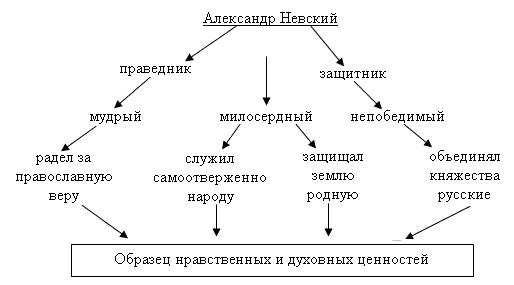 Духовное наследие Александра Невского – вся его жизнь. Все его поведение, все дела, слова и поступки есть один большой урок беззаветного и самоотверженного служения Отечеству и радения за православную веру. У него можно и должно учиться личному смирению, духовной стойкости, государственной мудрости и прозорливости, политическому и дипломатическому искусству.                                                                                     Не в силе Бог, но в правде.                                                                                                 Александр Невский          Александр Невский Век тринадцатый, сложный, тревожный. Мы  не все о нем знаем  сейчас.Но не помнить нельзя, невозможно,Тех, кто Русь защитил и спас.Русь тогда на уделы дробилась,В каждом городе – свой княжий стол.Видя это, враги оживились:Швед, литовец, татаро-монгол.В это время в земле Новгородской Правил князь Александр Ярославич.Несмотря на свой юный возраст,Он умом и делами был славен.Рассудителен, мудр в стремлениях,Смел и стоек в любом бою,Побеждать не числом, а умениемОн учил дружину свою.Защищая великий Новгород,На врагов нагонял он страх.В битвах с шведами и тевтонцамиСвое имя прославил князь.И в Орде с Александром считалися:Ханов он убедить сумел,Чтоб земель новгородских не трогали –Здесь он как дипломат преуспел.Веру он сохранил православную,Кардиналов папских прогнав.Жаль, что жизнь Александра славнаяОчень рано оборвалась.Его жизнь – образец раденияДля народа святой РусиИ наглядный пример служенияИнтересам своей страны.Александр – это значит «защитник».Оправдал свое имя не разХрабрый воин и гибкий политик,Благоверный великий князь.                                                                      М.А.Степанова ( мое собственное стихотворение)На третьем уроке учащиеся знакомятся с эпизодами «Жития Сергия Радонежского» и очерка Б.Зайцева «Преподобный Сергий Радонежский», при этом опять же особое внимание уделяется личностным качествам Преподобного (боголюбие, огромное терпение, трудолюбие, природная скромность, любовь к отечеству и др.) Большое впечатление на ребят производит эпизод «Видение отроку Варфоломею», особенно то, что грамота отроку давалась с трудом, а затем он достиг в ее освоении больших успехов. Немаловажным для ребят оказывается и тот факт, что именно Сергий Радонежский  покровительствует в учебе. Понимают ребята, как велико  значение роли Преподобного Сергия в Куликовской битве в1380году. Так же, как и на предыдущем уроке, сравнивают образ Сергия Радонежского  на иконе, на картинах М.Нестерова и Ю.Ракши и в изучаемых на уроке текстах; заполняют таблицу «Сергий Радонежский – подвижник веры»; составляют его духовный портрет по синквейну. В конце урока отвечают на вопрос: Какой подвиг совершил Александр Невский, и какой подвиг – Сергий Радонежский? ( два типа подвига: подвиг защиты Отечества и веры и преподобнический) Вывод: Ценность человека определяется его «нравом» и «деяниями», а «святым» его делают «душевные добродеяния», помыслы и свершенное житие, особенно же любовь, смирение, человеколюбие.                                                           Имя Святого, ему данное, выразительней Великого.Н. М. КарамзинРабота с таблицей «Сергий Радонежский  -  подвижник веры »  Составьте духовный портрет Сергия Радонежского по синквейну.     Сергий Радонежский                             Праведник                                                                 Защитник                                      мудрый                  милосердный               идеальный   радел за православную                              самоотверженно     помогал людям     исцелял                            веру                                                      служил народу                                    людей                                     образец нравственных и духовных   ценностейТакие люди, как Сергий Радонежский, по мысли историка В.О.Ключевского, «тихим делом», «кроткими речами» и «неброским, но внушительным примером», использованием «неуловимых, бесшумных нравственных средств» созидали истинную Россию.Домашнее задание: Творческая работа «Нравственный облик человека в житийной литературе Древней Руси».В 9 классе обращаемся к образу Серафима Саровского, представленного в житийной литературе. Существует несколько текстов «Жития Серафима Саровского» разных авторов. Учащиеся знакомятся с  основными  датами и отдельными эпизодами из жизни Преподобного. Неподдельный интерес к личности Серафима Саровского вызывают у ребят его подвиги: пустынножительство, столпничество, обет молчания и затворничество. Большое впечатление производят на учащихся такие факты, как отказ Серафима Саровского от помощи врачей во время болезни, прощение им разбойников, избивших его и разоривших его жилище, а также кормление  медведя из рук. Жизнь Серафима Саровского - пример истинной святости. Она находит отклик в детских сердцах, вызывает у ребят чувство глубокого уважения к личности Преподобного. Затем обращаемся к рассказу А.П.Чехова «На страстной неделе», сравниваем душевное состояние мальчика (героя рассказа) до исповеди и после нее. До исповеди ему все кажется мрачным, его раздражает то, что здесь же присутствует его «враг» и обидчик, который к тому же первым будет исповедоваться. И как кардинально меняется все вокруг после исповеди: мир наполнен теплом и светом, свело на душе у ребенка. Правда, он расстраивается, оттого, что не может, как Серафим Саровский, питаться кусочком просфоры. А ему так хотелось быть похожим на святого Серафима, хотелось, как он, кормить из рук медведя. Ребята, анализируя этот рассказ, приходят к пониманию того, насколько ценен этот момент для формирования личности героя рассказа, если он тянется к высоким образцам духовности. И пусть ему не суждено повторить подвиги Серафима Саровского, но он совершает свой первый подвиг: прощает своего обидчика и даже приглашает его к себе в гости. Вот урок  преподобного  Серафима, усвоенный ребенком: уметь прощать.На следующем уроке обращаемся к тексту, созданному купцом Афанасием Никитиным «Хождение за три моря». Кроме знакомства с особенностями «хождения» как жанра литература Древней Руси, обращается внимание на такие качества героя, как любовь к своей Родине, преданность православной вере и терпимое отношение к людям иной веры. Эти качества всегда были присущи истинно русским людям. (Вспоминаем героя сказа Н.С.Лескова «Левша»)Домашнее задание: Творческая работа. Сочинение – рассуждение «В жизни всегда есть место подвигу»Уроки в 8 – 9 классах подготавливают учащихся к пониманию праведничества как категории нравственной. На  уроках в 8 – 9 классах формируются духовно-нравственные основы личности школьников. В 10 классе при изучении темы праведничества обращаемся к творчеству Н.С.Лескова, который явил миру своих праведников. Поиски нравственного идеала в российской действительности 60-70-х годов XIX века привели писателя к тому, что он предлагает свою программу нравственного улучшения общества – праведничество – и предлагает ее как идеал нормальной человеческой жизни любого человека. Художественный  тип праведника, открытый Лесковым в русской литературе, обладает определенными чертами: деятельное и самоотверженное добро, подлинная любовь к Отечеству, сила духа, отсутствие эгоизма, обладание талантом, цельность, стоицизм в преодолении житейских неудобств, собственной греховности и греховности мира. Образами своих праведников Н.С.Лесков подтверждает мысль философа В.Розанова: «Есть мировая загадка, сокрыта некая чудная тайна в том, что стать полным человеком, развитым, одухотворенным, тонким, так сказать, «родиться духом, а не плотски только», можно единственно ослабнув где-нибудь. Святая загадка праведной лестницы заключается в том, что высокие ступени одухотворения …вообще не достигаются без некоторых «падений». Праведники наибольшие суть те, которые согрешили. Тогда их слово исполнится огнем правды, а сердце источается в любви к слабому, «братскому» в грехе».На следующих двух уроках проводится работа с текстом повести Н.С.Лескова «Очарованный странник» (см.приложение).Высокий «подвиг человеколюбия», сердечный свет в художественном мире Лескова объединены понятием праведничества, высокий идеал которого, опираясь на традиции, заложенные еще древнерусской литературой, писатель по-своему осмыслил и развил.Четвертый урок по изучению темы посвящен рассказам А.П.Чехова. Несмотря на то, что в его творчестве понятие «праведничество» не встречается, есть произведения, в которых ощущается близость к этой теме. Так, например, в рассказе «Святой ночью» показано, как прекрасно добро, как удивительны православные богослужения, как чиста монашеская дружба иеродиакона Николая и послушника Иеронима, как сильно смирение этого послушника, не оставившего своего послушания паромщика даже тогда, когда наступил праздник Пасхи и его должны были уже сменить. А светлый образ иеродиакона Николая заслуживает отдельного внимания – его не коснулась и тень чеховской иронии, более того, Николай умирает накануне Пасхи, что считалось в народе признаком особой милости Божией, праведности почившего. Из анализа текста рассказа как объективной данности вытекает, что перед нами образ праведника, хотя, понятно, Чехов сознательно к этому не стремился. Условно такой тип праведника можно назвать «текстуальным». Очень интересен рассказ «Студент», анализ которого проводится на уроке. Как правило, учащимся после самостоятельного прочтения смысл рассказа непонятен. Сравниваем начало и финал рассказ. В размышлениях героя в начале и в конце рассказа есть общее: прошлое – настоящее – будущее, правда, думает он о их связи по-разному.  В начале рассказа Ивана Великопольского  одолевают мрачные мысли о том, что и раньше была «такая же лютая бедность, голод,…невежество, тоска, такая же пустыня кругом, мрак, чувство гнета – все эти ужасы были, есть и будут, и оттого, что пройдет еще тысяча лет, жизнь не станет лучше.» «И ему не хотелось домой»,- такой безрадостной фразой заканчивается этот фрагмент. В финале рассказа «…радость вдруг заволновалась в его душе…и чувство молодости, здоровья, силы,…невыразимо сладкое ожидание счастья, неведомого, таинственного счастья овладевали им мало-помалу, и жизнь казалась ему восхитительной, чудесной и полной высокого смысла.» Эмоциональное и духовное состояние студента изменилось радикально.  В чем же причина столь разительной смены настроения героя рассказа? Ведь в природе и в физическом состоянии Ивана Великопольского ничего не изменилось: по-прежнему стояла темная ночь, по-прежнему было холодно, по-прежнему у него зябли руки. Произошло лишь одно событие: студент, греясь у костра на вдовьих огородах, рассказывает двум женщинам библейский сюжет о событиях великой пятницы. Сюжет известный, особенно студенту духовной академии. Но именно во время этого рассказа в Иване происходят перемены на внутреннем уровне. Он повествует не о страданиях Христа, а об отречении Петра. Ребята отвечают на вопрос: С кем сравнивает себя герой рассказа? – С Петром (-Точно так же в холодную ночь грелся у костра апостол Петр, - сказал студент, протягивая к огню руки).Внутренняя мотивация такого сравнения определяется через выяснение двух моментов: для кого и зачем рассказывает. Необходимо помочь ребятам понять, что студент рассказывает не столько для женщин-слушательниц, сколько для себя, пытаясь разобраться в себе, в своих сомнениях. Зачем слушательницы? Рассказывая, он старается оправдать Петра, смягчить его вину перед Иисусом, при этом он переживает рассказываемое, к тому же видит неожиданную реакцию слушательниц. И студент понял, что для него стал важен не момент греха Петра, а момент его раскаяния. То, чего не понимал герой рассказа умом, сердцем почувствовали крестьянки, они помогли ему справиться с сомнениями. Через осознание своей связи с другими людьми, Чехов помогает герою ощутить неразрывную связь времен. Нравственные проблемы, с которыми сталкиваются библейские герои (вера, неверие, страдания, предательство, раскаяние), актуальны всегда. Символично и название рассказа «Студент», где герой учится жизни. Учащиеся отвечают на вопрос: Почему и Ивану Флягину и Ивану Великопольскому нужны слушатели? (Чтобы разобраться в себе)    Домашнее задание: Творческая работа «Значение праведников в жизни и в литературе»В 11 классе при изучении темы праведничества обращаемся к творчеству А.И.Солженицына. На первом уроке делаются сообщения учеников и учителя о писателе, его личности и судьбе, а также обзор его творчества. По рассказу «Один день Ивана Денисовича» ограничиваемся сообщением учащегося и рядом комментариев. На втором уроке подробно  анализируем другой рассказ писателя «Матренин двор». Вся работа по рассказу, как и движение его сюжета, направлена на постижение тайны характера главной героини. А.И.Солженицына интересовал русский характер в «самой нутряной России». По глубокому убеждению писателя, «смысл земного существования – не в благоденствии, а в развитии души». Матрена –нравственный идеал писателя, ее он называет праведницей и прирожденным ангелом. Почему? Ведь жизнь Матрены  не так уж идеальна. Главное в характере героини то, что она, многое в жизни пережив, сохранила кротость, незлобивость, любовь к труду, способность к бескорыстной помощи. Хотя автор упоминает, что не видел Матрену молящейся, но можно понять, что она была верующим человеком: «Святой угол в чистой избе, иконка Николая Угодника в кухоньке, забудни стояли они тёмные, а во время всенощной и с утра по праздникам зажигала Матрёна лампадку. А дело всякое начинала «с Богом!» и мне всякий раз «с Богом!» говорила, когда я шёл в школу. Может быть она и молилась, но не показно, стесняясь меня или боясь меня притеснить. Только грехов у неё было меньше, чем у её колченогой кошки. Та – мышей душила…» Здесь уместно вспомнить, что действие рассказа происходит в годы советской власти, когда верующих людей приучили таиться. Матрена живет с Богом в душе, а ее праведность не показная. Обращаемся к эпизоду, когда во время крещенского водосвятия кто-то унес Матренин котелок. Как сильно переживает героиня, ведь никогда раньше не бывало, чтобы она осталась без святой воды. Поразительно, но именно в этот год и погибнет Матрена! Обращаем внимание на то, что в рассказе нет развернутого  портрета  героини, он дан в эстетических христианских традициях: при внешней непримечательности - необыкновенный праведный свет «лучезарной улыбки», освещающий «..круглое лицо Матрены – как будто освобожденное от морщин, от будничного небрежного наряда». Ребята отмечают, что отличает Матренин мир (Матренин двор) от мира жителей Тальнова, мира злобы, зависти, обид, стяжательства. Солженицын образом своей героини показал, что человек и в этом мире может жить праведно, как Матрена. Она, как утверждает писатель, и есть тот праведник, без которого, согласно пословице, « не стоит село. Ни город. Ни вся земля наша».  Здесь обращаемся к рассказу А.А.Платонова «Юшка», сравниваем образ героя с героиней рассказа Солженицына, находим сходства. Матрена означает «мать». У героини рассказа нет собственных детей ( шестеро ее детей умерли еще младенцами), есть воспитанница Кира. Но имя героини в рассказе Солженицына – символ с глубоким философским смыслом (мать – хранительница очага; Матрена – хранительница дома (двора), хранительница праведного уклада жизни). Не случайно погибает Матрена вместе с домом. Далее ребята отвечают на вопрос: многие ли способны жить, как Матрена ( помогать бесплатно чужим, не стремиться к богатству, не обижаться на людей и судьбу)? А.И.Солженицын показал, что праведность потихоньку уходит и процесс  этот опасный, так как связан с разрушением коренных устоев народного характера. Вместе с Матреной уходит в прошлое, в небытие тысячелетняя Россия, и лишь на таких праведниках она пока и держится. Устоит ли земля наша без праведника и чего она стоит без таких прирожденных ангелов?Слушаем стихотворение Булата Окуджавы.В нашей жизни, прекрасной и странной,И короткой, как росчерк пера,Над дымящейся свежею ранойПризадуматься, право, пора.Призадуматься и присмотреться,Поразмыслить, покуда живой,Что там кроется в сумерках сердца,В самой черной его кладовой.Пусть твердят, что дела твои плохи,Но пора научиться, пораНе вымаливать жалкие крохиМилосердия, правды, добра.Но пред ликом суровой эпохи,Что по – своему тоже права,Не выжуливать жалкие крохи,А творить, засучив рукава Вывод: в образах праведников русские писатели XIX-XX в. воплотили христианскую концепцию человека. Человек устроен Богом так, что изначально (это ему дано Богом) способен постигать Божественную истину, различать добро и зло, пользу и вред, красоту и безобразие. Домашнее задание: Творческая работа. Сочинение-рассуждение по заданному эпиграфу «Не стоит село без праведника»8  класс9 класс10 класс11 классПроиз-ведения«Житие Александра Невского»«Житие Сергия Радонежского»Исторический очерк Б.Зайцева «Преподобный Сергий Радонежский» Отрывок из статьи  В.О.Ключевского«Значение преподобного Сергия для русского народа и государства»«Житие Серафима Саровского»«Хождение за три моря» Афанасия НикитинаДля внеклассного чтения рассказ Н.С.Лескова «Человек на часах», «Левша»Для само-стоятельного чтения рассказ Н.С.Лескова«Пигмей»Н.С.Лесков повесть «Очарованный странник»А.П.Чехов Рассказ «Студент»Для внеклассного чтения «Святой ночью» и «На страстной неделе»Для само-стоятельного чтения повесть Н.С.Лескова «Тупейный художник» и повести А.П.Чехова«В овраге» и «Степь»А.И.Солженицынрассказ«Матренин двор»Для внеклассного чтения  рассказА.И.Солженицына «Один день  Ивана Денисовича» и рассказ А.Платонова «Юшка»Для само-стоятельного чтения повесть Л.Улицкой«Медея и ее дети»8 класс9 класс10 класс11 класс- Дать первичное представление о русском национальном характере и об идеале праведничества как воплощении лучших черт этого характера- Дать толкование понятия «подвижник»- Вызвать интерес к изучаемой теме- Пробудить интерес к человеческой личности Способствовать формированию духовно-нравственных личностных качеств школьников, а также становлению их мировоззрения и гражданской позиции.-Дополнить уже имеющиеся представления о русском национальном характере и об идеале праведничества-Выявить традиции и новаторство в осмыслении понятия праведничества-Сохранять и развивать интерес к теме и интерес к человеческой личности и ее возможностям-Формировать, сохранять и развивать духовно-нравственные  качества личности школьников, их жизненную и гражданско-патриотическую позиции.-Расширить представления о русском национальном характере и идеале праведничества-Дать понятие праведника как нового художественного типа в русской литературе и определить его значение-Развивать интерес к теме-Активизировать интерес к личностным качествам человека и его возможностям-Развивать уже сформированные  и формировать новые духовно-нравственные качества школьников, необходимые для становления их личности -Обобщить и закрепить представления о русском национальном характере и об идеале праведничества-Проследить преемственность в освоении идеала праведничества, выявить традиционное и новаторское в его осмыслении  писателями XX-XXI в.-Систематизировать и обобщить знания по теме.-Формировать духовно-нравственные качества, способствующие гармоничному развитиюличности с твердыми жизненными  принципами и гражданской позицией.Литературные произведения«Житие Александра Невского»«Житие Сергия Радонежского» Епифания ПремудрогоИсторический очерк Б.Зайцева «Преподобный Сергий Радонежский»Историко–литературные                знанияРаскрыть историческую основу изучаемых произведений;Дать представление об  исторических эпохах, в которые жили Александр Невский и Сергий Радонежский;Ознакомить с деяниями Александра Невского и Сергия Радонежского Теоретико – литературные знанияДать понятие о жанре жития и его особенностях;Дать понятие «подвижника», различая подвиг веры и ратный подвиг;Дать понятие русского национального характера.Используемые методы и приемы; виды работСообщение учителя (излагающий метод)Словарная работа (духовная литература, житийная литература, духовность, подвиг, подвижник, святой, лик, канонизация).Сообщение ученика (поисковый метод, самостоятельная работа по образцу)Выразительное чтение отрывковСоставление цитатного плана (поисковый метод)Сравнение эпизода «Видение отроку Варфоломею» в тексте «Жития Сергия Радонежского», написанного Епифанием Премудрым в XV веке, и  очерке Б.Зайцева «Преподобный Сергий Радонежский» ( поисково-исследовательский метод)и обращение к картине М.Нестерова «Видение отроку Варфоломею» (интегрирование)Заполнение таблицы (дата - биографическая справка - композиционный план жития) по основным датам жизни Александра Невского и Сергия Радонежского (поисково – исследовательский метод)Составление духовного портрета Александра Невского и Сергия Радонежского по синквейну    (поисковый метод)Сравнение финала «Жития Александра Невского» и «Жития Сергия Радонежского» (поисково-исследовательский метод)Проблемный вопрос: какой подвиг совершил Александр Невский и какой – Сергий Радонежский?(проблемный метод)Творческая работа «Нравственный облик человека в житийной литературе  Древней Руси»Получаемые знанияФормируемые умения и навыкиЗнания по темеРасширение словарного запасаУмение самостоятельно находить и отбирать нужный материал по заданному образцуРазвитие художественного восприятия текста, углубление непосредственных впечатлений от прочитанногоУмение анализировать, сопоставлять художественные тексты, видеть сходства и различияУмение самостоятельной аналитической работы с текстами одного жанраУмения строить суждения, выдвигать гипотезы, аргументировать ответВыделять и отбирать главное при самостоятельной работе  с текстомОтбирать, систематизировать и обобщать материал, видеть авторскую позициюОпираясь на имеющиеся  знания и умения, вести поиск решения проблемной задачиЗакрепляется понимание подвижничества как образца высокой духовностиТворческое осмысление идеала святости, подвижничества  Литературные произведения«Житие Серафима Саровского»«Хождение за три моря» Афанасия НикитинаДля внеклассного чтения: рассказ А.П.Чехова «На страстной неделе»,рассказы Н.С.Лескова «Человек на часах» и «Левша»Для самостоятельного чтения: рассказ Н.С.Лескова «Пигмей»Историко – литературные знанияПознакомить с личностью Серафима Саровского и  его земными подвигами, а также с личностью Афанасия Никитина Сообщить о существовании нескольких вариантов жития Серафима Саровского, созданных разными авторамиТеоретико – литературные знанияДополнить знания об особенностях жанра «житияДать представление о жанре «хождения»Дополнить представления о русском национальном характере, акцентируя внимание на личностных качествах Серафима Саровского, а также Афанасия Никитина и героев рассказов Н.С.ЛесковаДать понятие «ситуации нравственного выбора»Используемые методы и приемы;виды работСообщение учителя (излагающий метод)Словарная работа ( отшельничество, пустынножительство, столпничество, обет молчания, затворничество, хождение)Сообщения учеников (поисковый)Выразительное чтение отрывковАнализ эпизодов жития Серафима Саровского(эпизод с разбойниками, земные подвиги Серафима Саровского, дар прозорливости и исцеления) с целью выявления личностных качеств подвижника (поисково- исследовательский и эвристический методы)Анализ поведения Афанасия Никитина в чужой земле с целью выявления его личностных качеств, позволивших ему остаться твердым в своих убеждениях, верным своей родине и преданным православной вере (поисково-исследовательский и эвристический методы) Сравнение поведения Афанасия Никитина и лесковского Левши ( истинный патриотизм) ( исследовательский метод)Проблемный вопрос: чем обусловлено поведение героев в непростой ситуации нравственного выбора? (их нравственными убеждениями)(проблемный метод)Творческая работа: сочинение-рассуждение « В жизни всегда есть место подвигу»Получаемые знанияФормируемые умения и навыкиЗнания по темеУмение самостоятельно находить материал, систематизировать его к сообщению, что развивает социализацию школьниковРазвитие художественного восприятия текстаУмение проводить сравнительный анализ художественных текстов, применяя имеющиеся знанияУмение самостоятельно отбирать, систематизировать и обобщать нужный материалУмение  определять качества личности по поступкам Умение правильно создавать текст-рассуждениеЛитературные произведенияН.С.Лесков. Повесть «Очарованный странник»Рассказы А.П.Чехова «Студент», «Святой ночью»Историко-литературные знанияДать представление об особенностях эпохи (общественно-политическая борьба, идеологические течения, философские воззрения, специфика литературного процесса второй половины XIX века) Теоретико-литературные  знанияПознакомить с личностью и особенностями творчества Н.С.ЛесковаРассказать о его стремлении найти позитивные начала в русской действительности и об осмыслении Лесковым идеала праведничества Дать понятие праведника как нового художественного типа в русской литературеДополнить представления о русском национальном характере через знакомство с лесковским праведником И.ФлягинымДать понятие преемственности в освоении идеала праведничества в русской литературеДополнить знания по теории литературы: художественный тип, особенности композиции, смысл названия, фольклорные традиции.Познакомить с категорией праведничества в творчестве А.П.ЧеховаИспользуемые методы и приемы;Виды работСамостоятельное конспектирование статьи учебника с заданием выписать те события, которые приводили к резкому повороту в человеческой и писательской судьбе Н.С.Лескова (поисковый)Словарная работаЛекция. Сообщение учителя (излагающий)Урок - беседаЗаполнение таблицы, отражающей эпизоды жизни и этапы духовно-нравственного становления и роста И.С.Флягина (от обыкновенности к праведности) (поисково-исследовательский)Анализ этих эпизодов с целью выявления личностных качеств героя (поисково-исследовательский)Проблемный вопрос: Зачем и герою Н.С.Лескова ( Иван Флягин в повести «Очарованный странник») и герою А.П.Чехова (Иван Великопольский в рассказе «Студент») нужны слушатели?  (чтобы разобраться в себе, разрешить свои сомнения)(проблемный метод)Творческая работа «Каково значение праведников в жизни и в литературе?»Получаемые знанияФормируемые умения и навыкиУмения и навыки самостоятельной работы с учебной статьей, умение выделять нужноеКонспектирование статьи  учит самостоятельности в определении главной мыслиЗнания по теме: конспектирование на уроке сообщения учителя развивает реконструктивные умения, а также самостоятельность мышленияРабота над проблемой является не менее, а часто и более ценной, чем само решение, поскольку активизирует познавательную и исследовательскую деятельность учащихсяРабота по заполнению таблицы формирует умения и навыки отбирать нужный материал  и систематизировать егоУмения и навыки анализа художественного текста, умение сопоставлять, находить сходства, делать наблюдения и выводыУмения выдвигать гипотезы, аргументировать  свою точку зрения, выслушивать мнение других, обобщать и делать выводыТворческая работа – самый высокий уровень познавательной активности. Работа по предложенной теме направлена на постижение и творческое осмысление природы праведничества в действительности и в русской литературе. Работа требует умения логически мыслить, выражать собственное мнение, видеть связи между явлениями.Литературные произведенияА.И Солженицын. Рассказ «Матренин двор» и рассказ «Один день Ивана Денисовича»А.А.Платонов. Рассказ «Юшка»Л.Е.Улицкая «Медея и ее дети»Историко-литературные знания.Дать представление о жизни людей советской деревни в 50-е годы ХХ века.Теоретико-литературные знанияПоказать значение фигуры А.И.Солженицына в литературе и в развитии общественной мысли страныЗакрепить и обобщить  представления о русском национальном характере и о праведниках как воплощении  его лучших чертЗакрепить понятие преемственности в освоении идеала праведничества в отечественной литературеПознакомить с понятием «практической святости» в творчестве Л.УлицкойИспользуемые методы и приемыВиды работСообщение учителя (излагающий метод)Сообщения учеников (по рассказу А.И. Солженицына «Один день Ивана Денисовича», по рассказу А.А.Платонова «Юшка» и по повести Л.Е.Улицкой «Медея и ее дети») (поисковый метод)Анализ текста рассказа «Матренин двор» - движение к постижению тайны образа главной героини, загадочной русской души (поисково-исследовательский и эвристический методы)Проблемный вопрос: Почему автор называет Матрену «прирожденным ангелом», «праведницей»?(проблемный метод)  Определить нравственный смысл рассказа(проблемный метод)Творческая работа по заданному эпиграфу «Не стоит село без праведника»Получаемые знанияФормируемые умения и навыкиОсмысление и конспектирование сообщений учителя и учеников развивают самостоятельностьОтбор и систематизация нужного материала активизируют внимание и мышлениеУмение  применять имеющиеся знания и сформированные навыки при самостоятельном анализе художественного текста, умение видеть авторскую позицию, проникать в авторский замыселУмение сопоставлять, видеть связи, делать наблюдения и выводыПостижение образа праведницы способствует формированию у учащихся нравственных качеств, помогает сохранить и развить их духовность Работа по заданному эпиграфу дает возможность  для обобщения по теме праведничества в русской литературе, для выражения своего отношения к идеалу праведничества, а также для развития творческих способностей школьников ДатаБиографическая справкаКомпозиционный план жития1220Родился 1236Поставлен на княжение в Новгороде1240Победа над шведами на р.Неве1242Победа над тевтонцами на Чудском озере1247Поездка в Орду1249Отказ папе Иннокентию IV от предложения перейти в католическую веру1263СкончалсяДатаБиографическая справкаКомпозиционный план жития3.05.1314Родился1321Встреча со старцем1328Семья переезжает в г.Радонеж1334Строит церковь в честь Святой Троицы1337Принял иночество1339Стал вторым игуменом обители1340(1342)1354Основание монастыряПоставлен игуменом1380Благословляет Дмитрия Донского на Куликовскую битву25.09.1392 Скончался